РАСПОРЯЖЕНИЕ16.01.2018                                                                                                          № 4       Об определении на территории избирательных участков специальных мест для размещения предвыборных печатных агитационных материалов зарегистрированных кандидатов и информационных материалов избирательных комиссий В соответствии с пунктом 7 стать 55 Федерального закона «О выборах Президента Российской Федерации», определить местом для размещения предвыборных печатных агитационных материалов зарегистрированных кандидатов и информационных материалов избирательных комиссий информационные стенды расположенные по населенным пунктам:- с. Староабсалямово, ул. Ленина, около здания Администрации сельского поселения;- д. Курманаево, ул. Ленина, около магазина № 75 Аургазинского районного потребительского общества;- д. Субхангулово, ул. Ленина, около филиала МБОУ СОШ д. Курманаево НОШ д. Надеждино.Контроль за настоящим распоряжением оставляю за собой.Глава сельского поселения                                                         Р.И. АбдрахмановБашkортостан РеспубликаhыАуырғазы районы муниципаль районының Өршәк ауыл Советыауыл биләмәhе Хакимиәте453477, Ауырғазы районы, Иҫҡе Әпсәләм ауылы.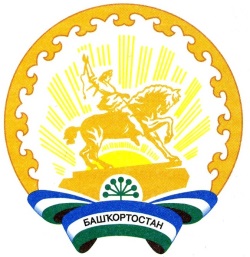 Республика БашкортостанАдминистрация сельского поселения Уршакский сельсовет муниципального районаАургазинский район453477, Аургазинский район, с.Староабсалямово. Тел. 2-71-31